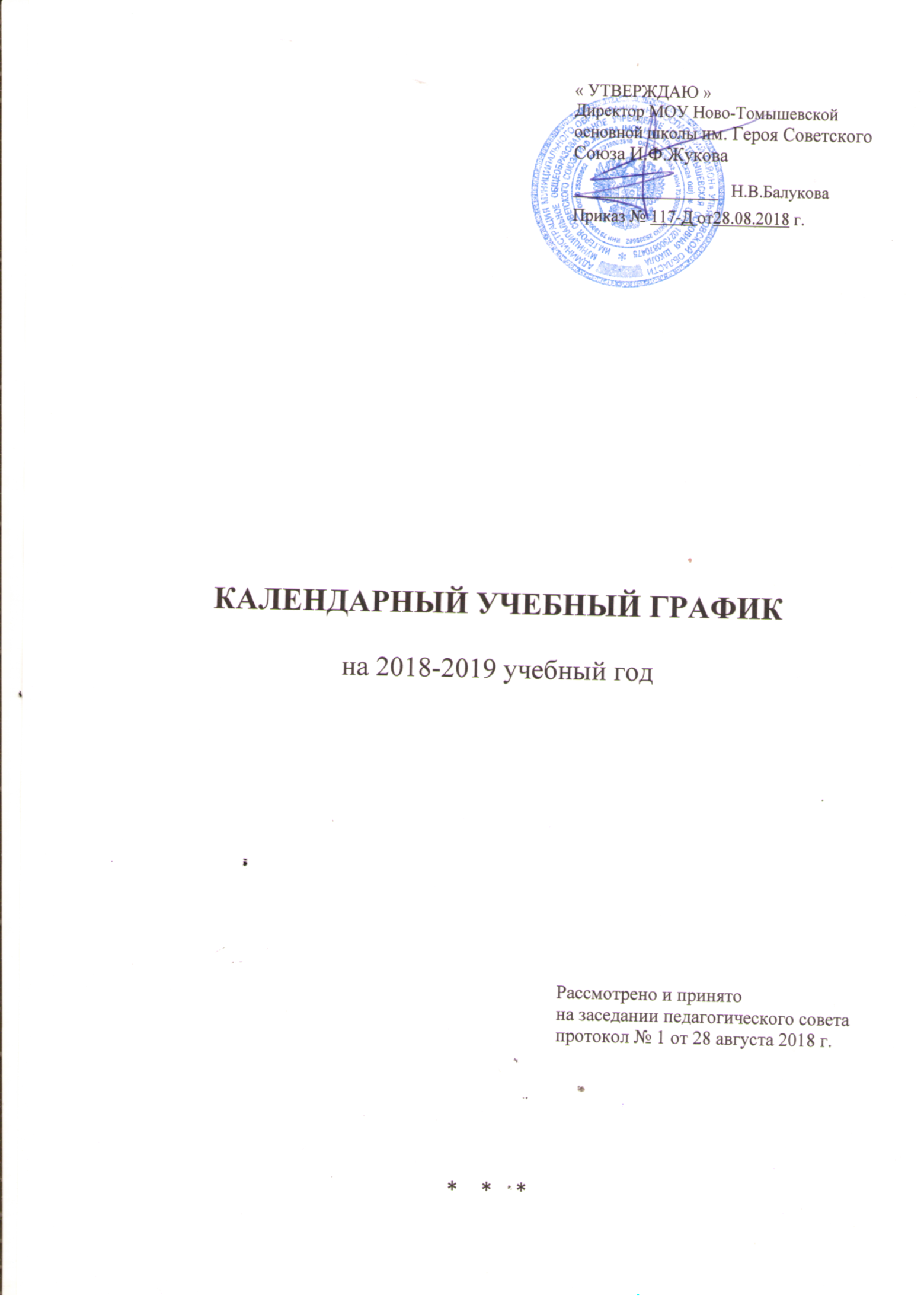 1. Нормативная база. Годовой календарный график муниципального общеобразовательного учреждения Ново-Томышевской основной школы им. Героя Советского Союза И.Ф.ЖуковаНовоспасского района Ульяновской области на 2018-2019 учебный год является документом, регламентирующим организацию образовательного процесса. При составлении годового календарного графика образовательное учреждение руководствовалось следующими нормативными документами: Законом Российской Федерации от 29.12.2012 г. № 273 – ФЗ «Об образовании в Российской Федерации». Приказом Министерства образования Российской Федерации от 05.03.2004 № 1089 «Об утверждении федерального компонента государственных стандартов начального общего, основного общего и среднего (полного) общего образования». Приказом Министерства образования Российской Федерации от 09.03.2004 № 1312 «Об утверждении федерального базисного учебного плана и примерных учебных планов для образовательных учреждений Российской Федерации, реализующих программы общего образования». Приказом Министерства образования и науки Российской Федерации от 06.10.2009 № 373 «Об утверждении и введении в действие федерального государственного образовательного стандарта начального общего образования». Приказом Министерства образования и науки Российской Федерации от 30.08.2010 № 889 «О внесении изменений в федеральный базисный учебный план и примерные учебные планы для образовательных учреждений Российской Федерации, реализующих программы общего образования, утвержденные приказом Министерства образования Российской Федерации от 09.03.2004 № 1312 «Об утверждении федерального базисного учебного плана и примерных учебных планов для образовательных учреждений Российской Федерации, реализующих программы общего образования»». Приказом Министерства образования и науки Российской Федерации от 26.11.2010 № 1241 «О внесении изменений в федеральный государственный стандарт начального общего образования, утвержденный приказом Министерства образования и науки Российской Федерации от 06.10.2009 № 373». Приказом Министерства образования и науки Российской Федерации от 31.01.2012 № 69 «О внесении изменений в федеральный компонент государственных образовательных стандартов начального общего, основного общего и среднего (полного) общего образования, утверждённый приказом Министерства образования Российской Федерации от 05.03.2004 № 1089 государственного образовательного стандарта начального общего образования». Приказом Министерства образования и науки Российской Федерации от 01.02.2012 № 74 «О внесении изменений в федеральный базисный учебный план и примерные учебные планы для образовательных учреждений Российской Федерации, реализующих программы общего образования, утвержденные приказом Министерства образования Российской Федерации от 9 марта 2004 № 1312». Типовым положением об общеобразовательном учреждении, утвержденным постановлением Правительства Российской Федерации от 19.03.2001 № 196.Постановление Федеральной службы по надзору в сфере защиты прав потребителей и благополучия человека и Главного государственного санитарного врача Российской Федерации от 29.12.2010 № 189 «Об утверждении СанПиН 2.4.2.2821-10 «Санитарно-эпидемиоло-гические требования к условиям и организации обучения в общеобразовательных учреждениях». Письмо Министерства образования Российской Федерации от 25.09.2000 года №202\11-12 «Об организации обучения в первом классе четырёхлетней школы». Письмом Департамента государственной политики в образовании Министерства образования и науки Российской Федерации от 04.03.2010 № 03-413 «О методических рекомендациях по реализации элективных курсов». Письмо Министерства образования и науки Российской Федерации от 31.10.2003 № 13-51-263/123 «Об оценивании и аттестации учащихся, отнесенных по состоянию здо-ровья к специальной медицинской группе для занятий физической культурой».Письмо Министерства образования и науки Российской Федерации от 07.09.2010 № ИК-1374/19 и письмо Министерства спорта и туризма Российской Федерации от 13.09.2010 № ЮН-02-09/4912.Пояснительная записка Годовой календарный учебный график является приложением к Учебному плану муниципального общеобразовательного учреждения Ново-Томышевской основной школы им. Героя Советского Союза И.Ф.Жукована 2018-2019учебный год. График сформирован в соответствии с нормативными документами, с учётом образовательной программы, обеспечивающей достижение обучающимися результатов освоения основных образовательных программ, установленных федеральными государственными образовательными стандартами. Годовой календарный учебный график является документом, регламентирующим организацию образовательного процесса. Организационно – педагогические условия Учебный план муниципального общеобразовательного учреждения Ново-Томышевской основной школы им. Героя Советского Союза И.Ф.Жукована 2018-2019учебный год обеспечивает выполнение гигиенических требований к режиму образовательного процесса, установленных СанПиН 2.4.2.2821-10 «Санитарно-эпиде-миологические требования к условиям и организации обучения в общеобразовательных учреждениях» и предусматривает: 4-летний срок освоения образовательных программ начального общего образования для 1-4-х классов; 5-летний срок освоения образовательных программ основного общего образования для 5–9-х классов; Продолжительность учебного года 1 класс – 33 учебные недели; 2 – 8 классы – 35 учебных недель,9 класс – 34 учебные недели2. Продолжительность учебных периодов 1 – 9 классы обучаются по четвертям.1 – 9 классы3. Продолжительность каникулЛетние каникулы (не менее 8 недель): 1-8 классы с 1июня  2019 г. по 31 августа 2019 г. 9 класс по окончании государственной итоговой аттестации по 31 августа 2019 г. Праздник «Последнего звонка» проводится24 мая 2019 года Рекомендуемые сроки проведения выпускных вечеров 17 – 23 июня 2018 года, за исключением Дня памяти и скорби 22 июня 2019 года. 4.Продолжительность учебной недели: 4.1.Пятидневная учебная неделя – 1-9 классы.Максимальная аудиторная нагрузка обучающихся соответствует нормативным требованиям СанПиН 2.4.2.2821 – 10 «Санитарно-эпидемиологические требования к условиям и организации обучения в общеобразовательных учреждениях» и составляет:5. Режим уроков и перемен Образовательная недельная нагрузка равномерно распределена в течение учебной недели, объём максимально допустимой нагрузки в течение дня составляет: - для обучающихсяI класса не превышает 4 уроков, один раз в неделю – не более 5 уроков, за счёт урока физической культуры; - для обучающихся II – IV классов не более 5 уроков; - для обучающихся V– IX классов не более 7 уроков; В школе организованы учебные занятия в одну смену. Учебные занятия начинаются в 8.00. Продолжительность урока – 40 минут. Продолжительность перемен: 10 минут, после третьего уроков – 20 минут (во время перемены организовано горячее питание). При проведении учебных занятий по предметам «Технология» во 5–8 классах осуществляется деление классов на две группы: одна группа мальчиков и одна группа девочек.Организация обучения в 1 классе осуществляется на основании следующих документов: Письмо Министерства образования Российской Федерации от 25.09.2000 года №202\11-12 «Об организации обучения в первом классе четырёхлетней начальной школы»; Письмо Министерства образования РФ № 408/13 – 13 от 20.04.2001 года «Рекомендации организации обучения первого класса в адаптационный период»; Постановление Федеральной службы по надзору в сфере защиты прав потребителей и бла-гополучия человека и Главного государственного санитарного врача Российской Федерации от 29.12.2010 № 189 «Об утверждении СанПин 2.4.2.2821-10 «Санитарно-эпидемиологические требования к условиям и организации обучения в общеобразовательных учреждениях». Обучение в первом классе осуществляется с соблюдением следующих дополнительных требований: учебные занятия проводятся по 5-дневной учебной неделе и только в первую смену; использование «ступенчатого» режима обучения в первом полугодии (в сентябре, октябре – 3 урока в день по 35 минут, в ноябре, декабре – 4 урока по 35 минут каждый, в январь - май – по 4 урока по 40 минут каждый); в середине учебного дня организована динамическая пауза продолжительностью 40 мин; обучение в первых классах проводится без балльного оценивания знаний учащихся и домашних заданий; дополнительные недельные каникулы с 18 по 24 февраля 2019 года. Расписание уроков составляется отдельно для обязательных занятий и занятий в кружках и секциях. Все дополнительные занятия проводятся с перерывом 45 минут после последнего урока. Расписание занятий предусматривает перерыв достаточной продолжительностью для организации питания учащихся. Расписание звонков: - 1 урок:08.00 – 08.40–перемена10 минут;- 2 урок: 08.50 – 09.30 –перемена10 минут;- 3 урок:09.40 – 10.20–перемена 20 минут;- 4 урок: 10.40– 11.20 –перемена10 минут;- 5 урок: 11.30– 12.10–перемена10 минут;- 6 урок: 12.20– 13.00–перемена 10 минут;- 7 урок: 13.10 – 13.50.Объем домашних заданий (по всем предметам) предполагает затраты времени на его выполнение, не превышающие (в астрономических часах): - во 2-3-х классах – 1,5 часа, - в 4-5-х классах – 2 часа, - в 6-8-х классах – 2,5 часа, - в 9 классе  – до 3,5 часов. 6. Проведение промежуточной аттестации в переводных классах.Промежуточная аттестация в переводных классах (в 5-8 классах) проводится без прекращения общеобразовательного процесса в соответствии с Уставом школы и положением о промежуточной аттестации (контрольные работы по русскому языку и математике). 7. Проведение государственной (итоговой) аттестации в 9 классе.Сроки проведения государственной итоговой аттестации обучающихся 9 класса устанавливаются Министерством образования и науки Российской Федерации (Федеральная служба по надзору в сфере образования и науки), Министерством образования и науки Ульяновской области на данный учебный год.8. Дополнительные дни отдыха, связанные с государственными праздниками. Согласно Постановлению Правительства РФ "О переносе выходных дней в 2019 году" выходными и праздничными днями в 2018 году являются:04.11.2018– День народного единства,23.02.2019–  День защитника Отечества,08.03.2019– Международный женский день,01.05.2019– Праздник Весны и Труда,09.05.2019– День Победы.9. Организация дежурства: График дежурства учителя утверждается приказом по школе. Дежурные учителя начинают свою работу в 7.30ч. и заканчивают ее в 14.00 ч. 10. Организация приёма граждан:11.  Регламент административных совещаний: Педагогический совет – не реже 4 раз в год Производственное совещание – не реже 2 раза в месяц.Совещание при директоре – 1 раз в неделю.КлассыНачало учебного годаОкончание учебногогода2-8 классы 1 сентября 2018 года 31 мая 2019 года 1,9 классы1 сентября 2018 года 25 мая 2019 года Учебные периодыКлассыНачало и окончание четвертиIчетверть 1 класс01.09.2018 –28.10.2018Iчетверть 2-8 классы01.09.2018 –28.10.2018Iчетверть 9 классы01.09.2018 –28.10.2018IIчетверть1 класс05.11.2018 – 28.12.2018IIчетверть2-8 классы05.11.2018 – 28.12.2018IIчетверть9 классы05.11.2018 – 28.12.2018III четверть1 класс10.01.2019 – 24.03.2019III четверть2-8 классы10.01.2019 – 24.03.2019III четверть9 классы10.01.2019 – 24.03.2019IVчетверть1 класс01.04.2019 – 25.05.2019IVчетверть2-8 классы01.04.2019 – 31.05.2019IVчетверть9 классы01.04.2019 – 31.05.2019ИТОГОза учебный год1 класс01.09.2018 – 25.05.2019ИТОГОза учебный год2-8 классы01.09.2018 – 31.05.2019ИТОГОза учебный год9 класс01.09.2018 – 31.05.2019КаникулыКлассыНачало и окончание каникулКоличество календарных днейОсенние 1-929.10.2018 -04.11.20187 дней Зимние 1-928.12.2018- 10.01.201911 дней Дополнительные 118.02.2019-24.02.20197 дней Весенние 1-925.03.2019-31.03.20197 дней Всего1 класс35днейВсего2-9 классы28 днейКлассы IIIIIIIVVVIVIIVIIIIXМаксимальная нагрузка, часов212323232930323333Ф.И.О.ДолжностьДень неделиВремяБалуковаНаталья ВасильевнаДиректор школыпонедельник 12.00 – 14.00 БалуковаНаталья ВасильевнаДиректор школысреда10.00 – 13.00БалуковаНаталья ВасильевнаДиректор школыпятница12.00 – 14.00